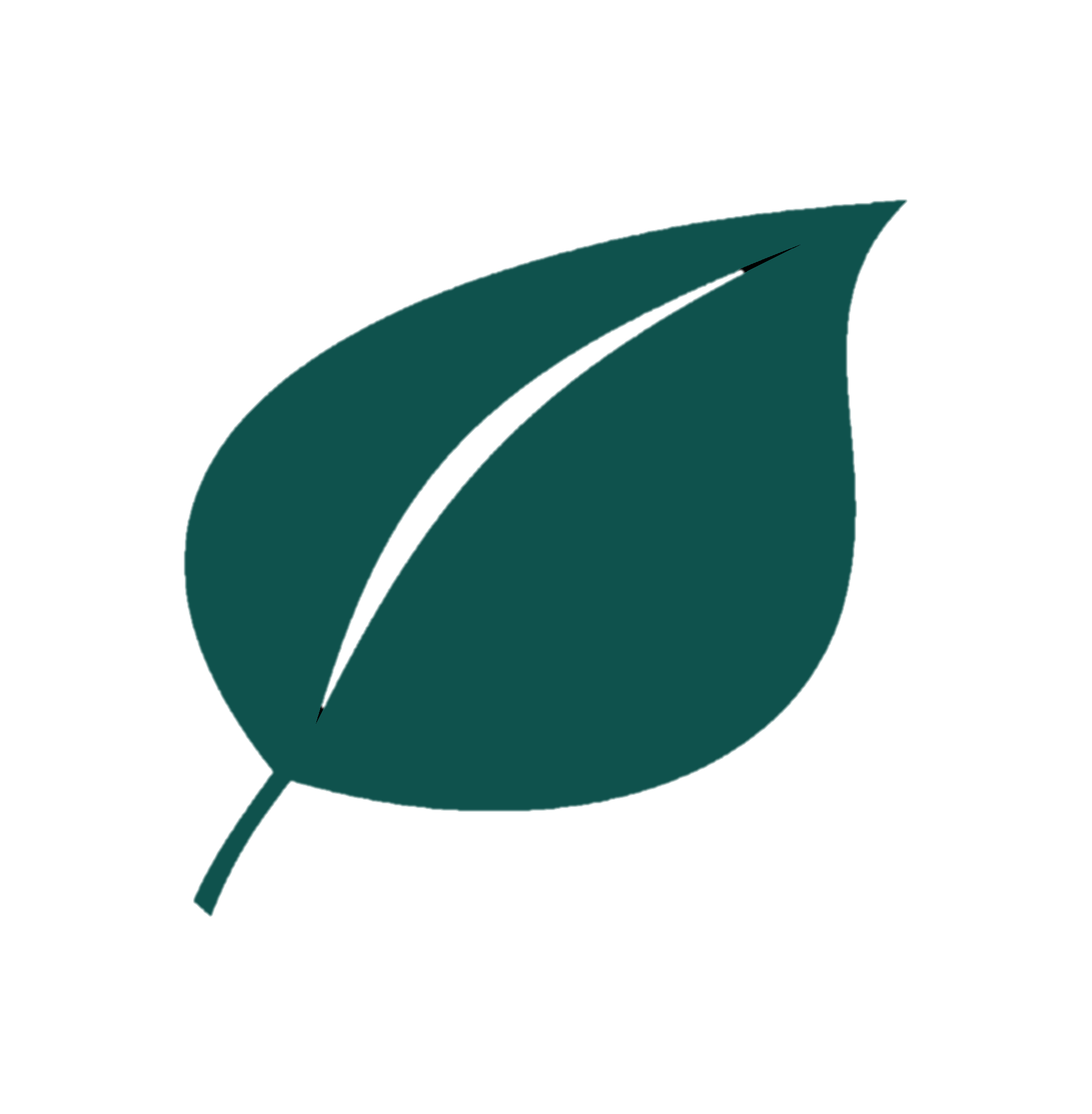 Rock PaintingRock painting is a great way to spend the evening occupied while you chat. Gather the rocks and supplies you will need. Following the theme of the month, have the girls paint words of declaration from God’s Word.  Build a sliver of faith. God’s promises.Offer them to others in a crisis.Use a symbol, word or designSupplies needed: Use small brushes or paint pens. You may also use a base paint for the rocks.  Here’s a great link on Pinterest for some guidance. https://rockpainting101.com/base-coat-360/